Поурочный план или краткосрочный план для педагога организаций среднего образованияПРОГРАММИРОВАНИЕ ВЛОЖЕННЫХ УСЛОВИЙ(тема урока)Ход урокаПриложение 1:- Определите входные и выходные данные? Выделите их зеленым цветом.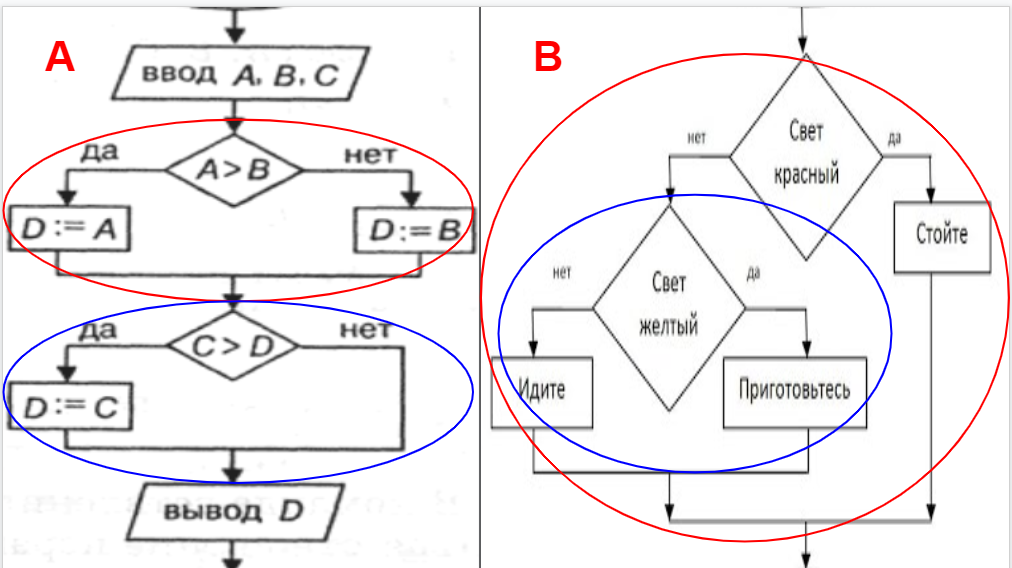 ___________________________________________________________- Укажите кол-во  операторов  условного  перехода в каждой блок-схеме? Выделите каждый оператор условного перехода красным синим цветом.___________________________________________________________- Подумайте, в чем разница используемых операторов? Охарактеризуйте визуально операторы условного перехода.___________________________________________________________- Сформулируйте  условие решаемых задач._________________________________________________________________________________________________________________________________________________________________________________Приложение 2: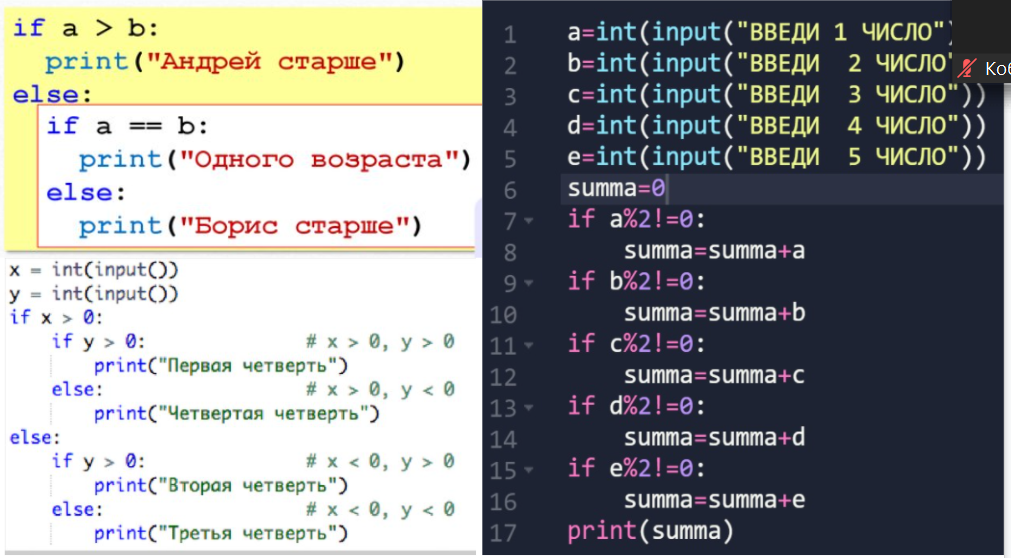 - Укажите входные и выходные данные в программах?_______________________________________________________________- Используется ли в кодах операторы условного перехода?_______________________________________________________________
- Используя маркеры выделите  прямой линией  операторы условного перехода?_______________________________________________________________-  Укажите программы в которых  используется вложенные условные операторы?_______________________________________________________________
Приложение 3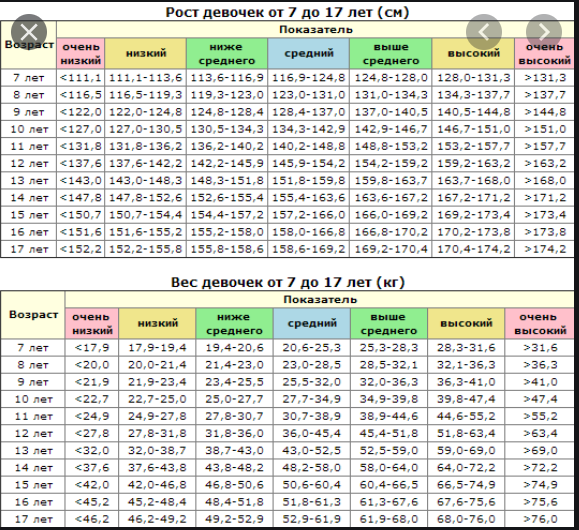 Приложение 4. ( две карточки -  двух уровней)Раздел:ПРОГРАММИРОВАНИЕ РЕШЕНИЙПРОГРАММИРОВАНИЕ РЕШЕНИЙФИО педагога:Дата: Класс:  7В  класс             Количество присутствующих: Количество отсутствующих:Тема урока:Программирование вложенных условийПрограммирование вложенных условийЦели обучения в соответствии с учебной программой:7.3.3.2 Записывать линейные и разветвляющие  алгоритмы  в интегрированной среде разработки программ (C\C++,Python, Delphi,Lazarus)7.3.3.2 Записывать линейные и разветвляющие  алгоритмы  в интегрированной среде разработки программ (C\C++,Python, Delphi,Lazarus)Цели урока:К концу урока обучающиеся: - использует вложенный оператор  при написании разветвляющихся алгоритмов на языке  программированияК концу урока обучающиеся: - использует вложенный оператор  при написании разветвляющихся алгоритмов на языке  программированияКритерии оценивания:Обучающиеся: - составляет алгоритм ветвления;-  определяет входные и выходные данные - применяет полную и неполную форму условного оператора; - записывает условие на языке программирования; - использует вложенные условие при написании программного кода.Обучающиеся: - составляет алгоритм ветвления;-  определяет входные и выходные данные - применяет полную и неполную форму условного оператора; - записывает условие на языке программирования; - использует вложенные условие при написании программного кода.Этап урока/ ВремяДействия педагогаДействия ученикаОцениваниеРесурсыНачало урокаОрганизационный момент. Приветствие учащихся.«Мозговой штурм» - посмотрите на рисунок, подумайте, что мы будем изучать на уроке?
Организовывает совместно с учащимися  определение темы и цели урока.Отвечают на приветствие.Высказывают   и обосновывают  свои предположения.Слушают друг друга.Определяет  тему  и цель урока

Словесная похвала учителяhttps://images.app.goo.gl/ 27v9xD6shhwTnt5f9https://images.app.goo.gl/ 5rKc76GL9pYgirdE9презентация урокаАктуализация знаний учащихся с использованием ТестированияДифференция по способу выполнения – темп.Отвечают на вопросы в тестовых заданиях с использованием Гугл-формСамооценивание – по количеству  набранных балловhttps://docs.google.com/forms/d/ 13sq2acywcfUhhMYxKg88KMDJdC-peKSsPkDQIO1pP6g/editСередина урокаИзучение нового материала:Стратегия Диаграмма Венна:Учащиеся получают карточки  с двумя блок-схемами и вопросами:- Определите входные и выходные данные? Выделите их зеленым цветом.- Укажите кол-во  операторов  условного  перехода в каждой блок-схеме? Выделите каждый оператор условного перехода красным синим цветом.- Подумайте, в чем разница используемых операторов? Охарактеризуйте визуально операторы условного перехода.- Сформулируйте  условие решаемых задач.Работа в парах:- совместное обсуждение ответов на вопросы карточки.Совместно с учащимися учитель  ответы на вопросы  и объясняет вложенный условный оператор.Работа в парах:Учитель просит изучить  программные коды и просит так же дать им характеристики отвечая  вопросы:- Укажите входные и выходные данные в программах?- Используется ли в кодах операторы условного перехода?
- Используя маркеры выделите  прямой линией  операторы условного перехода?-  Укажите программы, в которых  используется вложенные условные операторы?

Учитель обобщает теоретический материал о вложенных условных операторах – дополняется  Диаграмма Венна

Закрепление теоретического материала:- Как вы думаете, почему мы разные?Учитель  просит изучить информацию о понятии Идеальный\ Оптимальный вес, используя различные источники: Интернет, Видео, таблица.Дифференциация по ресурсам.- Учитель демонстрирует блок-схему задачи об идеальном весе.
Работа в парах – обсудите и сформулируйте условие решаемой задачи, - определите входные и выходные данные;- определите  проверяемые условия.  
 Стратегия «Своя опора»Индивидуальная работа – написать программный код на компиляторе.  Дифференция по поддержка обучающихся  и по конечному результатуУчащиеся получают карточки и работают индивидуально.

Изучают блок-схемы и читают вопросы.

Отвечают на вопросы и  выполняют выделения  нужным цветом маркера.


Формулируют условие задачи и записывают на карточке.
Совместно учащиеся изучают программный коды и дают им характеристики.Отвечают на вопросы и выделяют  маркером операторы условного перехода.Формулируют  условие   решаемых задач по программному кодуУчащиеся отвечают на вопросы учителяУчащиеся высказывают свои предположения.Учащиеся  изучают  материал об идеальном весе.Совместное обсуждение блок-схемы
Индивидуальная работа за компьютеромВзаимооценивание – учащиеся объединяются в пары и обсуждают  ответы на вопросы.Совместное  работа и самооценивание при работе с программным кодом.Учитель оценивает ответы учащихся  и  диаграмму  Венна с ответов на вопросы.Самоооцениваение – ученики оценивают свои ответы на карточке.Взаимооценивание -учащиеся  обсуждают и   слушают друг  друга.ФО -написание программного кода:

Дескрипторы:

- верно определяет входные и выходные данные;- верно использует  операторы ввода-вывода;- верно записывает условия в операторе условного перехода;
- верно использует операторы условного перехода в программном коде.Приложение 1.https://images.app.goo.gl/ ky2vA4Nz4D6BWkf9Ahttps://images.app.goo.gl/ jremHWa1gkeeVJqR8Приложение 2: карточка с программными кодами  и вопросами   https://www.youtube.com/watch?v=4nAEVqrbNlAhttps://calcsbox.com/post/kalkulator-vesa-po-rostu-i-vozrastu.htmlПриложение 3Таблица роста и веса девочекПриложение 4:Карточки с блок-схемамиРефлексияЗакончите предложения:
 - Я узнал, что… - Теперь я могу … - Мне было трудно….Учащиеся заканчивают  предложения.Самоанализ своей работы на уроке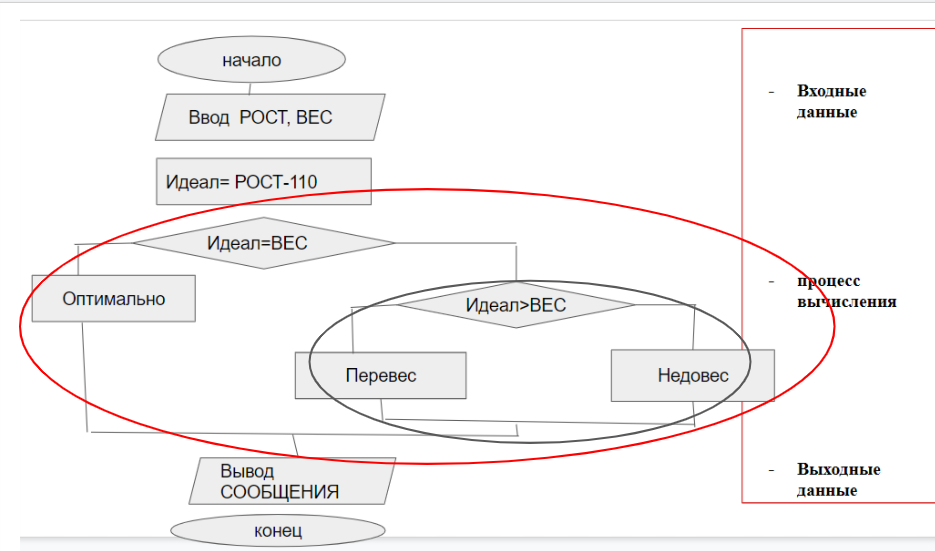 Дескрипторы:

- верно определяет входные и выходные данные;- верно использует  операторы ввода-вывода;- верно записывает условия в операторе условного перехода;
- верно использует операторы условного перехода в программном коде.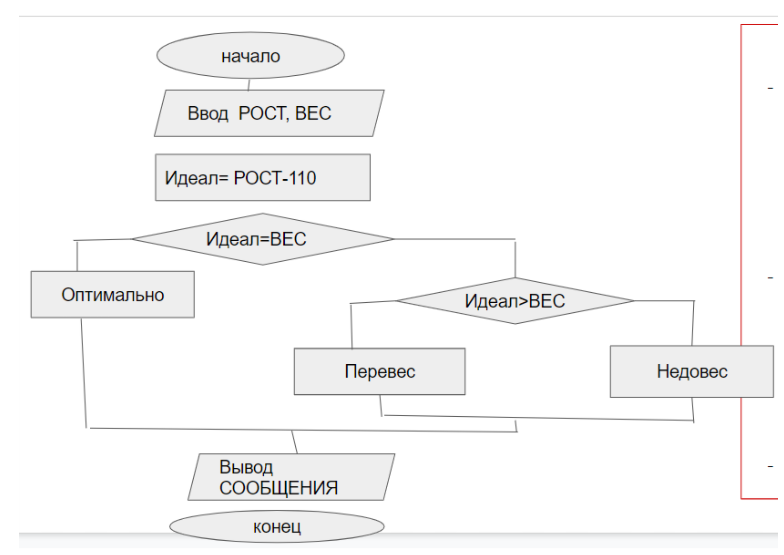 Дескрипторы:

- верно определяет входные и выходные данные;- верно использует  операторы ввода-вывода;- верно записывает условия в операторе условного перехода;
- верно использует операторы условного перехода в программном коде.